v 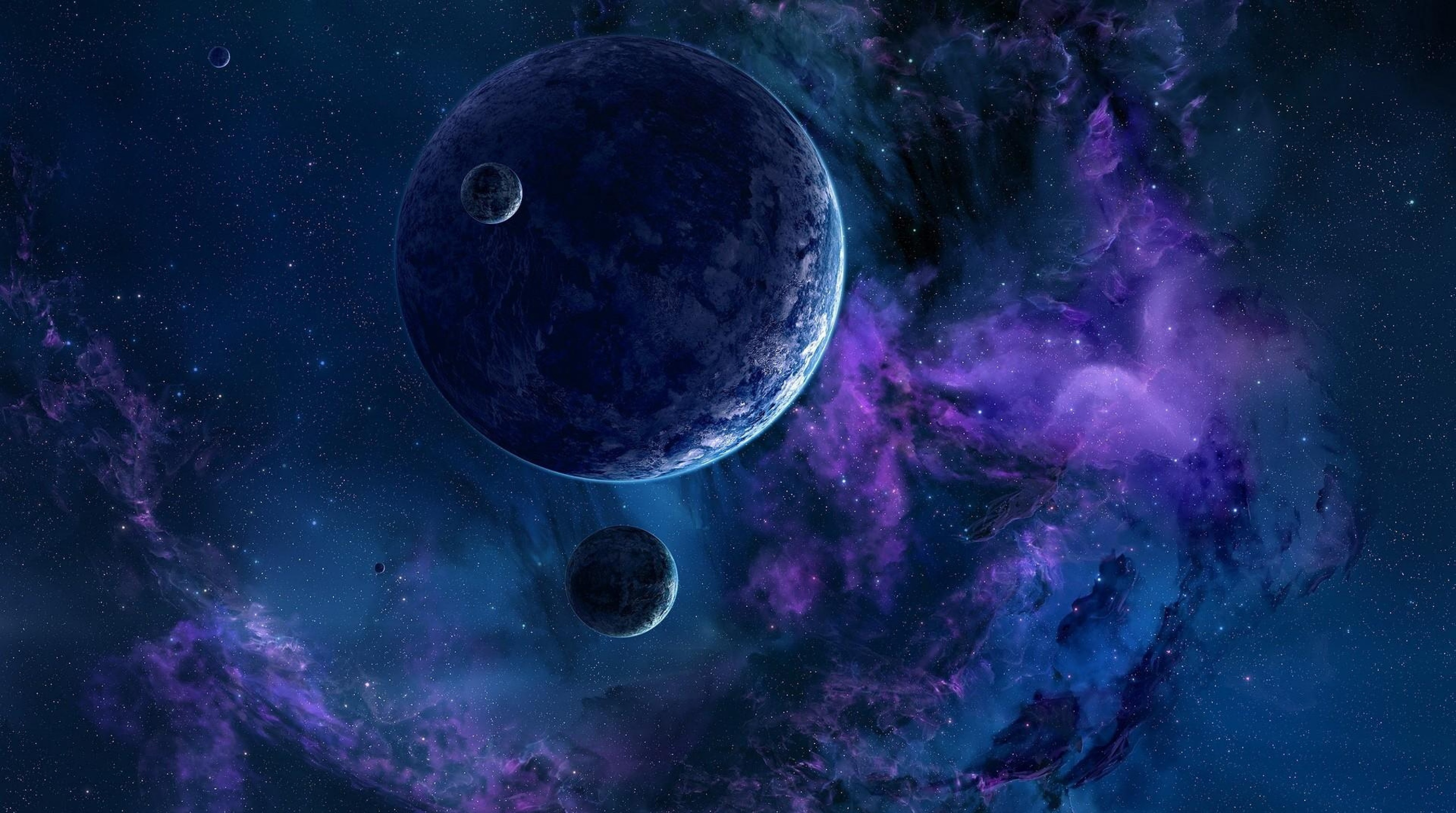 PředmětUčivoDomácí úkolyČeský jazykPoznáme základní skladební dvojice. Věta,souvětí.Slovní druhy.Slova nadřazená a podřazená.Pracovní sešit strana 23.Písanka strana 9.MatematikaZačínáme násobit číslem 6,7 a sčítat a odčítat pod sebou.Opakujeme slovní úlohy,počítání do 100,přímka,polopřímka, úsečka.Pracovní sešit strana 32.PrvoukaMísto,kde žijeme.Světové strany,směrová růžice,mapa,kraje a krajská města.OstatníVe čtvrtek 13.10 proběhne první hodina kodování.Přeji krásný týden.Ve čtvrtek 13.10 proběhne první hodina kodování.Přeji krásný týden.